Useful Information for people with a sight and/or hearing loss in Barking and DagenhamTo make a referral to Social Services for a Sensory Assessment: Adult Triage 020 8227 2915 or email Intaketeam@lbbd.gov.ukIf you or someone you know needs help picking up medicine, shopping, you need a friendly call or something else, please phone 020 8215 3000 option 1 for BDCAN service Email: bdcan@lbbd.gov.uk  Website: https://www.lbbd.gov.uk/let-us-know-if-you-need-help-or-supportNB: some contacts may be temporarily unavailable due to the CoViD-19 pandemic.Financial Benefit Outreach Officer visitingandwelfareemails@lbbd.gov.uk Personal Independence Payment: 0800 917 2222 (0800 1214433)Attendance Allowance:   Helpline: 0800 731 0122   Textphone: 0345 604 5312    NGT: 18001 0345 605 6055Home and Money Hub LBBD Welfare Advice 020 8724 2115Carer’s Credit: 0800 731 0297DABD Welfare Benefits Advice & form-filling: 020 8252 5340/8603RNIB Welfare Advice: 0303 123 9999Children’s Centre & Family Support: 020 8227 5395Family Support Service ages 0 - 25, RSBC: 020 3198 0225Blind Persons Tax Allowance: 0300 200 3301Half price TV Licence for Registered Blind: 0300 790 6165National Debt Line 0808 808 4000Civil Legal Advice if home at risk 0345 345 4345Partner/Family/Friend SupportLasting Power of Attorney (health and welfare) and Lasting Power of Attorney (property and financial affairs) https://www.gov.uk/power-of-attorney Third Party Mandate (joint-managing bank accounts)Reporting AbuseEmergency: Dial 999 or register to use SMS: text “register” to 999 You will get a reply – follow the instructions you are sent.Safeguarding Intake Team 020 8227 2915 Intaketeam@lbbd.gov.ukDeafHope domestic abuse service. Text: 07970 350366The Silver Line 0800 4 70 80 90Child Line 0800 1111Advice ServicesRNIB Advice Team: 020 7391 3299 Sight Loss: “What we needed to know” www.rnib.org.uk/sightlossinfo Moorfields Direct advice on eye conditions: 020 7566 2345Deafblind UK Advice Line: 0800 132 320Deaf and Hard of Hearing Drop-in: Online Advisory service only by text, video call (DUO) using BSL, voice or email. Please contact bernadette.wakeling@lbbd.gov.uk, 07772229294 / 0208 227 3780 Age UK: 020 8532 7354 drop-ins Wednesday and Friday morningsOrganisation of Blind Afro-Caribbeans: 020 7735 3400SSAFA: 01708 755 060  Blind Veterans UK: 020 7723 5021Esme’s Umbrella www.charlesbonnetsyndrome.uk judith@charlesbonnetsyndrome.uk UK - Helpline 020 7391 3299Counselling/Psychological Services/Well-beingDeaf4Deaf Counselling and Psychotherapy Services: https://www.deaf4deaf.com. Address: Deaf4Deaf House, Pembroke Avenue, Hersham, Walton-on-Thames, KT12 4NT Telephone 07539 877357 & Text 07736 835445 Email: simon.lloyd@deaf4deaf.com self-refer or referrals accepted from GPs for NHS Counselling for BSL users. Advised to try counselling with BSL interpreter first.RNIB Emotional Support Services:  0303 123 9999SignHealth 020 3947 2600 therapies@signhealth.org.uk Talking Therapy Barking and Dagenham:0300 300 1554 (option 3)/Emergency 0300 555 1000The Big White Wall mental health and wellbeing, an online community support service www.bigwhitewall.com Healthy Lifestyles Team: 020 8724 8018 healthy.lifestyles@lbbd.gov.ukMental Health: Crisis Text Service https://giveusashout.org/get-help/  Text DEAF to 85258, or text SHOUT to 85258Women’s SupportThe Huggett Women's Centre, 020 3813 2955 email: HWC@niaendingviolence.org.uk  Drop-in Tuesdays 10am – 12 pm and Thursdays 2pm – 4pm321-329 Heathway, Dagenham, RM9 5AFCarer’s SupportCarer’s Hub: 020 8593 4422  www.carerscentre.org.ukClinical Home-Visiting ServicesCare Optics Optician Home Service: 020 8592 6060The iclinic Optician Home Service 020 8212 7381Visual Care Options Optician Home Service: 0800 047 0425 Hearing Assessment at home, for Queen’s Hospital Audiology or Broad Street Audiology; contact GP to be referred.Dental Care Home visits: Community Dental Service, NELFT, Vicarage Fields Health Centre, Vicarage Drive, Barking, IG11 7NR. Tel: 0300 300 1708, Fax: 020 3644 2022, dentalreferrals@nhs.netLow VisionLow Vision Clinics at Queens Hospital, King Georges Hospital and Moorfields Eye Hospital.  Ask your GP to refer you for a Low Vision Assessment for magnifiers and anti-glare glasses. An informal drop-in and demonstration of Magnifiers and Lighting Workshops are at the Barking Learning Centre and Dagenham Heathway Library 10.30am – 12.30pm: Barking Learning Centre - first Wednesday Dagenham Heathway Library - second Wednesday   VIP Diaries Large Print Products. 01539 726613Deaf and Hard of Hearing Deaf and Hard of Hearing Drop-in: Online Advisory service only by text, video call (DUO) using BSL, voice or email. Please contact bernadette.wakeling@lbbd.gov.uk, 07772229294 or 0208 227 3780For a hearing test, ask your GP to refer you to an audiology clinic: Broad Street InHealth: 0333 202 0298; King George Hospital: 020 8970 8025; Queens Hospital: 01708 503579New batteries can be posted to home address.BSL interpreter bookings for any Queen’s Hospital or King George Hospital appointments (BHR Hospitals): Email: interpretbookings@bhrhospitals.nhs.uk or text: 07800 005502.Next Generation Text Relay Service: https://www.relayuk.bt.com/about-relay-uk.html: Telephone: 0800 7311 888 or Textphone and Relay UK App: 0800 500 888 or write to: Relay UK Team Internal Box 14, Telephone House 70-175 Moor Lane, Preston, Lancashire. PR1 1BA. Video Relay Services: SignLive: https://signlive.co.uk/  telephone: 0330 822 0288 or email: hello@signlive.co.uk or write to: SignLive, 37th Floor, One Canada Square, Canary Wharf, London, E14 5AA: SignVideo: https://www.signvideo.co.uk: video call on website, or email: ask@signvideo.co.uk or telephone: 0208 463 1120 or write to: SignVideo Contact Centre, St. Agnes House, 6 Cresswell Park, Blackheath, London, SE3 9RDResources for the HomeCareline pendant alarm: 020 8227 3083   Telecare sensors.Trade-Standards Approved https://www.buywithconfidence.gov.uk/ Independent Living Agency: 020 8593 6677 Handy Person, Gardening Service  http://www.independentlivingagency.org/Harmony House Handyperson Scheme: 020 8526 8200Council Housing Repairs: 020 8592 7388Audio/Braille/Large Print of LBBD Council documents: Telephone: 0208 227 2926 Or register online: www.lbbd.gov.uk  Email: Council Tax: ctax@lbbd.gov.uk Rent: rent@lbbd.gov.ukFree Telephone Directory Enquiry Service:  0800 587 0195Free Fire Service Smoke Alarm and Safety Check: 0800 028 4428Free catalogues of useful equipment for visually impaired people: RNIB 0303 123 9999 IC 01226 762513 Cobolt 01493 700172Social Groups and Activities Balujimusicfoundation.org free music workshop 020 7226 2094Barking Audio Reading Group: Barking Learning Centre, First Wednesday of month 10am-12pm. Dulcie Forbes: 020 8724 8725Braille Buddies: Dagenham Heathway Library, Meeting Room 3. Every Friday 10am to 12pm. Abiola: 07983 552855British Red Cross Community Connector 07801 672682Contact-the-Elderly: 0800 716 543 for small monthly Sunday afternoon tea parties at home with volunteer driver transport. Diabetes UK Support Group: 020 8593 3693Digital Ability Inclusion Group: second and fourth Thursday of every month, meeting room 3: 11am to 12pm Dagenham Library. video call MSTeams/ DUO App, text, telephone: 07772229294 or 0208 227 3780 or Email: bernadette.wakeling@lbbd.gov.uk Everyone Project https://www.weareeveryone.org/ Golden Years 60+ DABD:  020 8215 9770 SAVI Visual Impairment Club: The Conservatory Room, Kingsley Hall, Parsloes Avenue, Dagenham RM9 5NB.  First Tuesday of the month 2pm-4pm. Ravi Pillai 02085268200Silvernet local networking group for elderly. Ravi: 020 8526 8215Thrive gardening club: Telephone 0118 988 5688 or Email: info@thrive.org.uk VIPERS: Visual Impairment Group: Dagenham Heathway Library, Meeting Room 1. Last Friday of every month at 10:30am -12:30pm. Ray Spiteri: 07846 917419News and Talking BooksBarking & Dagenham Home Library Service: 020 8724 8532Barking & Dagenham Talking Newspaper: 07709682133Big Print newspaper with TV and Radio Guide: 0303 123 9999Calibre Audio Library:  01296 432339“Info Sound” free Quarterly Magazine: 0300 011 1555RNIB Talking Books: 0303 123 9999 or helpline@rnib.org.ukVocalEyes opportunities for blind and partially sighted people to experience the arts and events 020 7375 1043 NewsletterWireless for the Blind Fund 01622 754757TechnologyVital Tech Website www.vitaltech.org.uk/  Pocklington TrustLondon Vision (East) IT Advice: 020 3697 6464/07779 441000RNIB volunteer to help fix or train with computer, laptop, tablet or smart phone: 01733 375 084 or volunteering@rnib.org.ukOnline Today – www.rnib.org.uk/online-todayMacular Society technical support 0300 3030 111 option 2Remap for bespoke equipment: 01277 374389/01277 373919Research Institute for Disabled Consumers  www.ridc.org.uk/TransportAccessible Transport Advice Line 020 7737 2339Disabled Persons Railcard: 0345 605 0525 or disability@atoc.org Travel buddy My Guide: 0845 372 7499, Link Up: 020 8996 1947London Transport Mentoring Scheme on buses: 020 3054 4361 Dial-a-Ride: 0343 22 777 (free to join and use with conditions). Taxi Card/Blue Badge/Freedom Pass: 020 8227 2334Volunteer Driver Scheme: 020 8724 3317/07968 521303Council trees trees@lbbd.gov.uk  TfL Highways: 0343 222 1234  Transport for All 020 7737 2339 T&PH: 0343 222 4000Employment Job Centre Plus Disability Employment Advisor: Norma Mclean Barking: 020 8258 8747 “Find a Job”  www.gov.uk/jobsearchAccess to Work: atwosu.london@dwp.gsi.gov.uk  Tel: 0800 121 7479 Textphone: 0345 608 8753www.gov.uk/access-to-workWork Club drop-in for people who feel they are not job ready. Barking Learning Centre, 2, Town Square, Barking IG11 7NB every Monday, Room 107 from 10:00 – 11:30.Royal Assoc. for Deaf people 0300 688 2525Pocklington Trust Working Age Forum 07970 231583Mental Health employment support. Shaw Trust: 01708 202100 Mental Health Vocational Support 020 8724 885207971 111478 E-mail claire.stritton@lbbd.gov.uk RNIB Employment Advisor:  0800 440 2255RSBC 18-25 Employment Service: 020 3198 0217Osborne Partnership: 020 8592 5742 - LD and complex needsBarking College: 01708 770000 National OrganisationsAction on Hearing Loss - Telephone: 0808 808 0123 (freephone)
Textphone: 0808 808 9000 (freephone) SMS: 0780 0000 360
Email: informationline@hearingloss.org.ukAbfab: 020 8227 2110 louiseh@abphabyouthclub.org.uk RNIB: 0303 123 9999Royal Association for Deaf People (RAD): 0845 6882525   SMS: 07851 423866 http://www.royaldeaf.org.uk/index.htmlSENSE Deaf-Blind: 0300 330 9257 supporterservices@sense.org.ukMacular Society: 0300 303 0111Stargardt’s Connected 07543 103 126Partially Sighted Society: 0844 477 4966SeeAbility sight loss and multiple disabilities: 01372 755000Diabetes UK: 0345 123 2399International Glaucoma Association: 01233 648170Retina UK and the helpline number is 0300 111 4000.Vasculitis UK 01629 650549 or Helpline: 0300 365 0075Blind Veterans UK 0800 389 7979Learning Disability/Autism SupportSycamore Trust, 27/29 Woodward Road, Dagenham RM9 4SJ:  020 8517 9317/020 8262 5330/020 8262 3493 Heathlands Day Centre: 020 8227 5921Osborn Partnership Osborne Centre, Osborne Square Dagenham RM9 5AU:  020 8592 5742Memory Lane Resource Centre 234a Porters Avenue, Dagenham RM8 2EQ Telephone: 020 8984 9940Older Adults Mental Health Team & Memory 0300 555 1016/7                                        Children, young people, and families:https://www.lbbd.gov.uk/children-young-people-and-families Baby’s Next Steps group 020 8270 6900    Portage and Inclusion: 020 8724 8550   Children 0-3 yearsJoseph Clarke Educational Service 020 8531 8361 0 -19 yearsRoyal Society for Blind Children 020 3198 0225LOOK UK, National Federation of Families with Children with a Visual Impairment Fred Bulmer Centre, Wall Street, Hereford, HR4 9HP    Phone: 07464 351958    Email: info@look-uk.orgWebsite: www.look-uk.org/ LOOK Student Mentor SchemeIf you’re aged 11-29 and at school, university / college or looking for work, we have a mentor ready to help you achieve your potential. Sign up to be matched to a mentor and start chatting about anything relating to your visual impairment.National Deaf Children's Society, https://www.ndcs.org.uk/our-services/services-for-families/helpline/ Ground Floor South, Castle House, 37- 45 Paul Street, London EC2A 4LS: 0808 800 8880 SMS 07860022888, live chat and BSL Interpreter Now available online.Children’s Disability Care and Support Service www.lbbd.gov.uk/theheathwaycentre Becontree Children's Centre Stevens Road Dagenham RM8 2QR T: 0208 227 5500 E: TheHeathwayCentre@lbbd.gov.uk Families can self-refer here: Care and family support 5 -11 years | LBBD https://www.lbbd.gov.uk/care-and-family-support-5-11-years 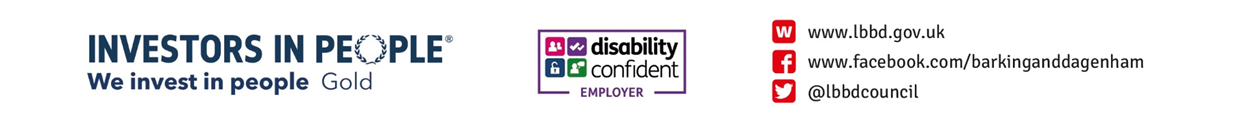 